Δελτίο ΤύπουH Περιφέρεια Αττικής σε συνεργασία με το Δήμο Ελληνικού-Αργυρούπολης , στο πλαίσιο του έργου «Δράσεις Ψηφιακής Εκπαίδευσης και Ψηφιακού Εγγραμματισμού» (Επιχειρησιακό Πρόγραμμα «Αττική 2014-2020») διοργανώνουν κύκλο δωρεάν διαδικτυακών σεμιναρίων (webinars) για την ενημέρωση ενηλίκων (18+) γονέων και κηδεμόνων, στελεχών της δημόσιας και τοπικής διοίκησης αλλά και του ιδιωτικού τομέα, επιχειρηματιών, μελών οργανώσεων του ευρύτερου τομέα και όλων των δημοτών , σχετικά με υπηρεσίες, εργαλεία και μεθόδους για την ασφαλή και αποτελεσματική χρήση του διαδικτύου.Σας περιμένουμε διαδικτυακά την Τετάρτη 23 Μαρτίου 2022 στις 18:00 σε ένα ακόμη webinar της δράσης, με θέμα «Ικανότητα Αναζήτησης, Διαχείρισης, Οργάνωσης και Αρχειοθέτησης Πληροφοριών» στο κανάλι YouTube και στη σελίδα Facebook του Ψηφιακού Εγγραμματισμού.Εισηγήτρια είναι η κα Έφη Σαμαρτζοπάνου, Μηχανικός Πληροφορικής στις Ένοπλες Δυνάμεις και συγγραφέας παιδικών βιβλίων για την εισαγωγή των παιδιών στην Πληροφορική.  Όσοι επιθυμούν να βρεθούν μαζί μας, παρακαλούμε όπως κάνετε εγγραφή στην παρακάτω φόρμα: https://tinyurl.com/digitalattiki Η συμμετοχή στο συγκεκριμένο webinar είναι δωρεάν σε όλους τους δημότες και η παρακολούθησή του δεν απαιτεί καμία προηγούμενη γνώση, εμπειρία ή εξοικείωση του συμμετέχοντα σε θέματα διαδικτύου. Με την ολοκλήρωση του webinar οι συμμετέχοντες θα λάβουν σχετική βεβαίωση παρακολούθησης, εφόσον το επιθυμούν. Η δράση συνεχίζεται τον Μάρτιο ως εξής:Για τη δράση ο Περιφερειάρχης Αττικής κ. Γιώργος Πατούλης δήλωσε σχετικά:  «Στόχος μας είναι η Περιφέρεια Αττικής να σηματοδοτήσει τον δρόμο στην υπόλοιπη Ελληνική επικράτεια για το αυτονόητο: όλοι μας ψηφιακά εγγράμματοι αντιμετωπίζοντας τις προκλήσεις του ψηφιακού αναλφαβητισμού στη μετά Covid 19 εποχή. Με το συντονιστικό κέντρο της δράσης Ψηφιακού Εγγραμματισμού έχουμε σκοπό την ανάδειξη των δυνατοτήτων του διαδικτύου και την εκπαίδευση των χρηστών, προκειμένου να αναπτύξουν κριτική ικανότητα και  να μπορούν να προστατεύουν τον εαυτό τους και την οικογένεια τους»Ο/Η Δ Ο Δήμαρχος κ. Γιάννης Κωνσταντάτος  επίσης ανέφερε χαρακτηριστικά: Οφείλουμε και μπορούμε να αντιμετωπίζουμε κάθε ηλεκτρονική απειλή. Είμαστε δίπλα σε κάθε δημότη θωρακίζοντας τον με ψηφιακές δεξιότητες και εφοδιάζοντας τον με εκπαιδευτικά εργαλεία έτσι ώστε να αξιοποιήσουμε την αξία των νέων τεχνολογιών με θετική και ορθή χρήση. Πληρ. Τμήμα Παιδείας και Δια Βίου Μάθησης, Δήμου Ελληνικού -Αργυρούπολης τηλ. 21320180781-2 .ΤΕΤΑΡΤΗΩΡΑΘΕΜΑ ΕΙΣΗΓΗΣΗΣ23 ΜΑΡΤΙΟΥ 202218:00 – 19:00Ικανότητα Αναζήτησης, Διαχείρισης, Οργάνωσης και Αρχειοθέτησης Πληροφοριών 30 ΜΑΡΤΙΟΥ 202218:00 – 19:00Ιατρικές Πληροφορίες στο Διαδίκτυο και Κίνδυνοι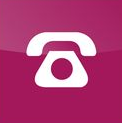 1512 (8:30-14:30 αστική χρέωση)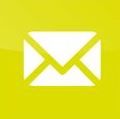 psifiakospta@gmail.com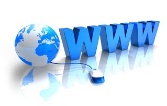 ΨΗΦΙΑΚΟΣ ΕΓΓΡΑΜΜΑΤΙΣΜΟΣ | ΠΤΑ ΑΤΤΙΚΗΣ (ptapatt.gr)https://www.facebook.com/digital.attikihttps://tinyurl.com/atticadigitalhttps://www.linkedin.com/in/atticadigitalhttps://www.instagram.com/atticadigital